Za čas od 6. 4. 2020 do 10. 4. 2020 – delo na daljavo NAR 7. a in b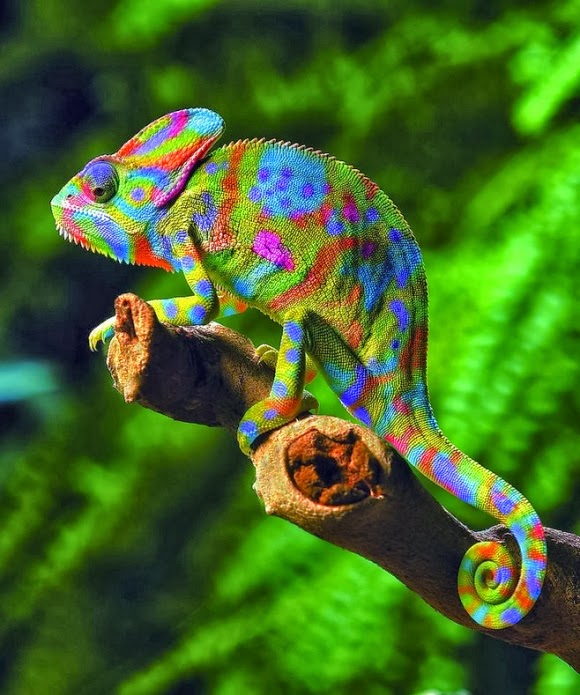 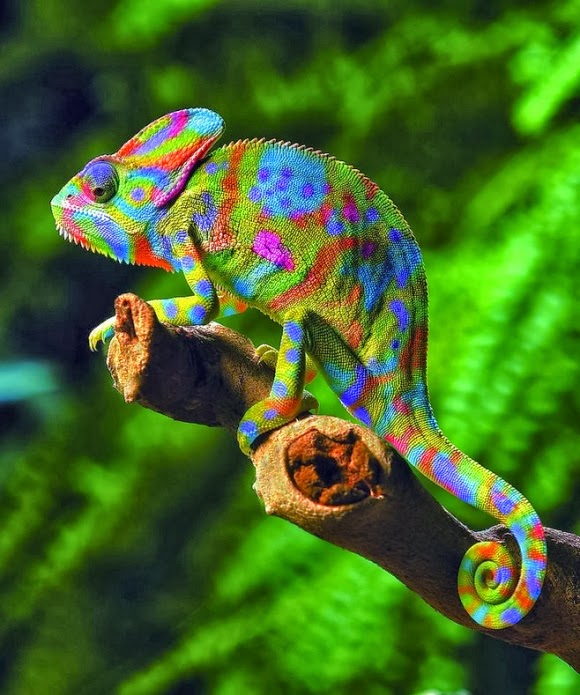 KRALJESTVO ŽIVALI IN RASTLIN https://www.ric.si/mma/N062-421BIO-3-3/2008020415221110/Tema PLAZILCI (kuščarji, želve, kače, krokodili)V SDZ (samostojnem delovnem zvezku), stran 131, 132,  preberi. Pomagaj si tudi s »sistemom«. (To velja vedno. Pogledaš v »sistem«, kje se »nahaja žival v njem« o kateri spoznavaš njeno življenje.)Lahko si pomagaš tudi z izčrpnim zapisom »Plazilci« (tisti, ki bi radi vedeli več), ki ga najdeš na isti spletni strani, kot to bereš. Ali s spletno stranjo prirodoslovnega muzeja Slovenije: https://www.pms-lj.si/si/o-naravi/zivali/vretencarji/plazilciVse zapisuješ (pišeš in rišeš) v zvezek naravoslovja.Naloge:Napiši v zvezek kratek povzetek o plazilcih  ( po točkah ali alinejah). Povzetek mora vsebovati:katere manjše skupine živali spadajo k plazilcemkatere so njihove skupne značilnosti (način dihanja, prehranjevanja, in razmnoževanja – splošno)Naštej vse večje skupine (4)  PLAZILCEV in k vsaki skupini zapiši svojega predstavnika, za katerega si prepričan/a, da spada v to skupino. Primer.: martinček - KUŠČARKateri primeri plazilcev so v »sistemu živali« (naštej jih)?Izberi si enega izmed plazilcev  (kameleon, martinček, belouška, močvirska sklednica …) jo/ga nariši v zvezek  in jo/ga opiši v »6 točkah«, ki jih sedaj že poznamo (življenjski prostor, zgradba, način dihanja…). Uporabi SDZ in informacije s spleta.  Pri svojem delu si lahko pomagaš tudi z naslednjimi spletnimi stranmi in/ali si ogledaš video:https://otroski.rtvslo.si/bansi/prispevek/341žhttps://www.herpetolosko-drustvo.si/ - (SLO Herpetološko društvo – kačofon itd.)https://www.herpetolosko-drustvo.si/ - močvirska sklednica (video)https://www.youtube.com/watch?v=uV6R7MXS77U – kače v SLOhttps://www.youtube.com/watch?v=Xos6BnYvPb0 –  eksotične živali – kuščar (video)